Project Title:    __________________________________________________________________________________________ITEMIZED EXPENSESBUDGET DESCRIPTION – Please elaborate on the descriptions for each line item.BUDGET JUSTIFICATION – Please provide justification for why each line item is needed. All seed grants must be submitted via the Seed Grant Application Portal on Qualtrics. For questions regarding seed grants, please contact the Office of Faculty Success & Diversity at facultysuccess@utrgv.edu. 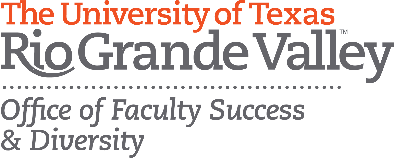 Faculty Research Seed GrantBudget Request FormDate Submitted:PI Name:PI College & Department:Co-PI Name:Co-PI College & Department:CategoryCategoryItem Type/DescriptionPer Unit CostTotal CostCapital Equipment (requires supplemental justification below)Capital Equipment (requires supplemental justification below)Research SuppliesResearch SuppliesStudent Assistant/Focus Group WagesStudent Assistant/Focus Group WagesConsultant Fees (requires supplemental justification below) Consultant Fees (requires supplemental justification below) Travel Travel General Operations (office supplies, software, computer costs, etc.) General Operations (office supplies, software, computer costs, etc.) Other:(Please name here) Total Amount Requested($5k maximum allowed for single discipline$10k maximum allowed for multi-disciplinary proposals)Total Amount Requested($5k maximum allowed for single discipline$10k maximum allowed for multi-disciplinary proposals)